ĐỀ THI VIOLYMPIC 2015 – 2016 _ LỚP 4VÒNG 14 (Mở ngày 19/02/2016) – 1Họ và tên: ……………………………………………………………………………………………………….Bài 1:  Tìm cặp bằng nhau: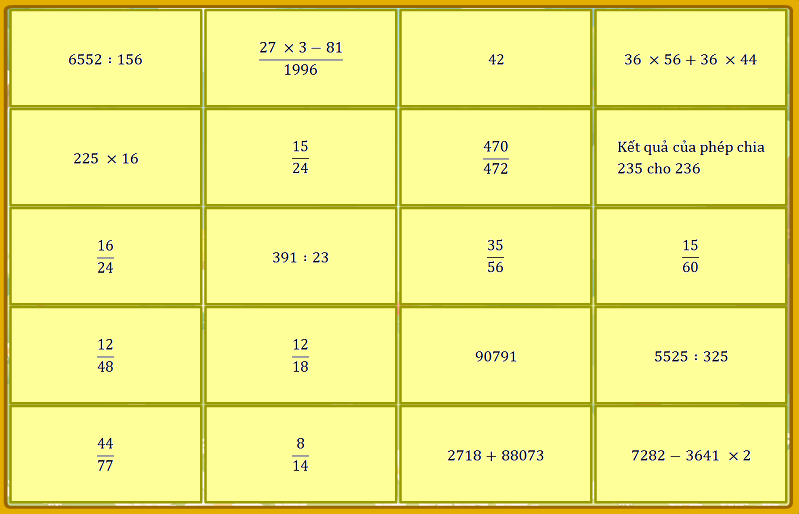 Bài thi số 2Điền kết quả thích hợp vào chỗ (...):Câu 1:
.
Giá trị của a=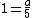 Câu 2:
Mẫu số của phân số  là 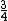 Câu 3:
.
Giá trị của a=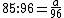 Câu 4:
Tử số của phân số  là 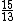 Câu 5:
Quy đồng mẫu số của hai phân số  và  được hai phân số có mẫu số chung nhỏ nhất là: 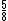 Câu 6:
Tìm x, biết:  
 Trả lời: x = 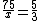 Câu 7:
Tìm x, biết: 
Trả lời: x = 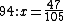 Câu 8:
Tìm y, biết:  
 Trả lời: y = 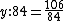 Câu 9:

Phân số biểu thị giá trị của n có mẫu số là: 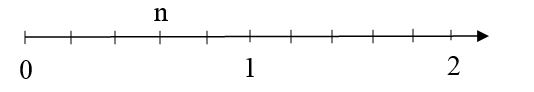 Câu 10:
Tìm phân số có mẫu số là 7 sao cho phân số đó lớn hơn phân số  và nhỏ hơn phân số .Trả lời: Tử số của phân số cần tìm là 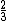 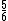 Bài 3:  Vượt chướng ngại vật:Câu 1: Phân số có giá trị bé hơn 1 là:a/      ;       b/        ;         c/         ;       d/   Câu 2: Rút gọn phân số  được phân số tối giản là:a/      ;       b/        ;         c/         ;       d/   .Câu 3: Rút gọn phân số  được phân số tối giản là:a/      ;       b/        ;         c/         ;       d/   .Câu 4: Mẹ mua về một số táo. Mẹ chia số táo đó thành 5 phần bằng nhau và cho hai anh em An mỗi người một 1 phần. Phân số biểu thị số táo mẹ đã cho hai anh em An là:a/      ;       b/        ;         c/         ;       d/   Câu 5: Cho một phân số bé hơn 1, có tổng tử số và mẫu số là hai số lẻ liên tiếp. PS đó là:a/      ;       b/        ;         c/         ;       d/   ĐÁP ÁN VIOLYMPIC 2015 – 2016 _ LỚP 4VÒNG 14 (Mở ngày 19/02/2016) – 1Bài 1:  Tìm cặp bằng nhau:Bài 3:  Vượt chướng ngại vật:Câu 1: Phân số có giá trị bé hơn 1 là:a/      ;       b/        ;         c/         ;       d/   .(c/ 10/11)Câu 2: Rút gọn phân số  được phân số tối giản là:a/      ;       b/        ;         c/         ;       d/   .(d/ 2/5)Câu 3: Rút gọn phân số  được phân số tối giản là:a/      ;       b/        ;         c/         ;       d/   .(c/ 2/3)Câu 4: Mẹ mua về một số táo. Mẹ chia số táo đó thành 5 phần bằng nhau và cho hai anh em An mỗi người một 1 phần. Phân số biểu thị số táo mẹ đã cho hai anh em An là:a/      ;       b/        ;         c/         ;       d/   .(c/ 2/5)Câu 5: Cho một phân số bé hơn 1, có tổng tử số và mẫu số là hai số lẻ liên tiếp. PS đó là:a/      ;       b/        ;         c/         ;       d/   .(d)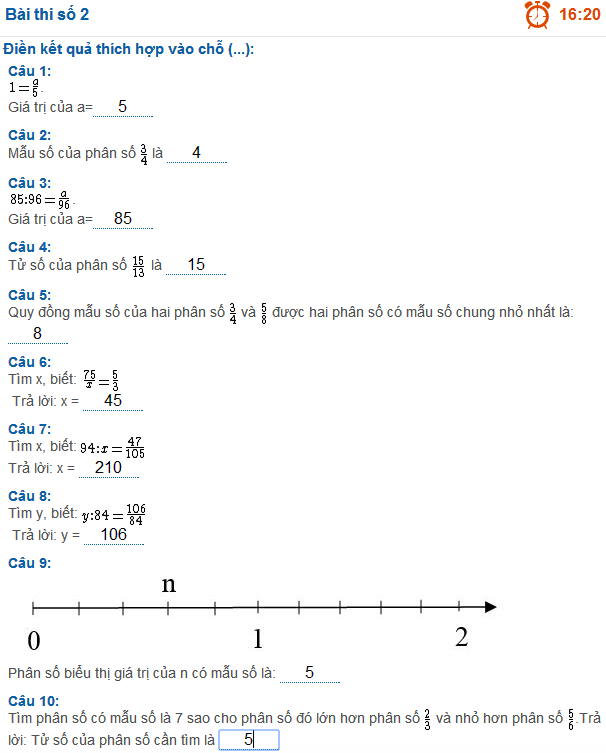 42042360036005/8235/236235/2362/3391/235/81/41/42/390791391/234/74/7907910